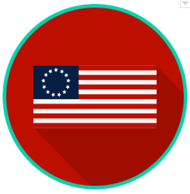 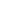 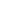 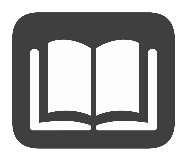 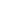 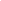 The colonists’ reasons for declaring independence can be summarized into three main themes: individual rights, taxation, and representation. Individual rights are rights guaranteed to a person. Colonists believed that King George III and the Parliament limited the colonists’ individual rights by the laws that they passed and their reactions to colonial grievances. Colonists believed that their rights were limited by being taxed on various goods and services, while these taxes did not benefit the colonies. They also believed their rights were limited because their interests were not represented in the Parliament and their ability to govern in the colonies was taken away.The English taxed goods and services the colonists used as a way to pay off the debt that resulted from the French and Indian War. Colonists believed this taxation was unfair because the tax money went directly to England, instead of returning to the colonies. The colonists also believed the taxes were unfair because the colonies were not represented in Parliament. Colonists believed that taxation without representation was wrong.Representation was another main concern, specifically colonists’ views and opinions being represented in Parliament and the colonists’ ability to represent themselves in colonial governments. Colonists were not represented in Parliament; therefore their interests or opinions were not considered when laws were passed and other decisions made. Over time, the colonists’ right to govern themselves was taken away when Parliament declared that the English had the highest authority to govern the colonies and when Parliament ended some colonial governments and put members of Parliament in charge.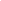 Sources:“Effects of the French & Indian War.” About.com. N.p., 2014. Web. 10 March 2014.<http://militaryhistory.about.com/od/americanrevolution/a/amrevcauses.htm>“English Colonial Era 1700 to 1763.” TheHistoryPlace.com. The History Place,1998. Web. 10 March 2014.<http://www.historyplace.com/unitedstates/revolution/rev-col.htm>“Timeline for American Independence.” CRFCelebrateAmerican.org. Constitutional Rights Foundation, 2013. Web. 10 March 2014.<http://www.crfcelebrateamerica.org/index.php/story/69-timeline-for-american-independence>